Donderdag 18 augustusTHE RIVALSDe 5-koppige party-machine voor iedere gelegenheid!Met uitschieters op de Schaal van Richter als gevolg, tilt deze 5-koppige party-machine ieder feest naar het hoogste level. Tijdens dit energieke spektakel vol met je favoriete meezingers laat The Rivals een spoor van verloren stembanden achter! Door gebruik te maken van een indrukwekkende lichtshow gaat bij iedere gelegenheid het dak eraf. Roep al je feestvrienden bij elkaar, trek je dans-tenue uit de kast en maak je klaar voor The Rivals!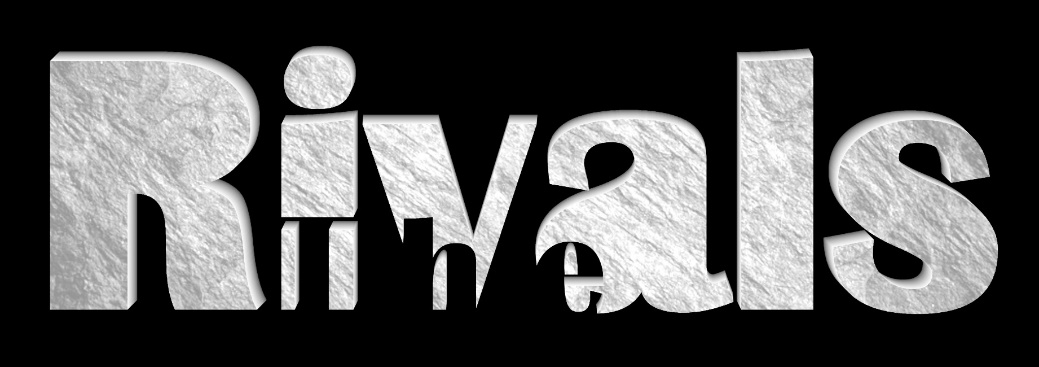 